UNIVERSIDADE FEDERAL DA PARAÍBA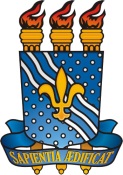 Centro de TecnologiaDepartamento de Engenharia de ProduçãoAtividade: Estágio SupervisionadoAluno(a): _______________________________________________________________________________Título do Trabalho: _______________________________________________________________________Ps. Atribuir notas de 0 a 10AVALIAÇÃO DO RELATÓRIOAVALIAÇÃO DO RELATÓRIOAVALIAÇÃO DO RELATÓRIOAVALIAÇÃO DO RELATÓRIONota Prof. OrientadorNota AvaliadorMÉDIAFormatação quanto às partes constitutivas de um relatório final e adequação à ABNTIntroduçãoMarco conceitualMetodologiaDescrição das Atividades e AnáliseConsiderações finaisMÉDIAAVALIAÇÃO DEFESAAVALIAÇÃO DEFESAAVALIAÇÃO DEFESAAVALIAÇÃO DEFESACritériosNota Prof. OrientadorNota AvaliadorMÉDIAConhecimento do temaObjetividade e sequência da apresentaçãoAssertividade e qualidade das respostasMÉDIANota do Relatório(80%)Defesa(20%)Média FinalMédia FinalData: ______/_______/___________Data: ______/_______/___________Data: ______/_______/___________Data: ______/_______/___________Professor Orientador:Professor Orientador:Professor Orientador:Professor Orientador:Professor Avaliador:Professor Avaliador:Professor Avaliador:Professor Avaliador: